     Veri: Bir konu ile ilgili araştırma yapmak istediğimizde toplamış olduğumuz bilgilerin her birine ‘veri’ denir. Verileri sınıflandırmak için çetele tablosu, sıklık tablosu, nesne grafiği ve şekil grafiği kullanırız.        Çetele tablosu: Verileri daha rahat okuyup yorumlayabilmek için çetele tablosu kullanırız. Çetele tablosunda veriler dört dikey bir yatay olmak üzere 5 çizgiye tamamlayarak uygulanır.      Aşağıda bir Öğretmenin hafta içi günlerinde canlı derslere bağlanan öğrenci sayıları verilmiştir. İnceleyelim.         Sıklık Tablosu: Cismin adının yazılması ile beraber karşısına sayısının yazılması üzerinden kullanılan tabloya sıklık tablosu denir. Kısaca sıklık tablosunda veri rakamsal olarak ifade edilir.     1-Öğrenciler hangi gün daha fazla          katılım sağlamıştır?    2-Öğrencilerin derse en az katılım       sağladığı gün hangisidir?  Nesne Grafiği: Nesne sayılarının şekil ve sembollerle gösterildiği grafiklere Nesne Grafiği denir. Nesne grafiğinde verilerin miktarı o nesnenin resmi ile anlatılmaktadır. Nesne grafiğinde dikkat edilmesi gereken bir resmin kaç nesneyi temsil ettiğidir. Aşağıda bir butikte satılan ürünlerle ilgili Nesne Grafiği bulunmaktadır. İnceleyelim ve her şeklin kaç ürünü temsil ettiğine dikkat edelim. Soruları grafiğe göre cevaplayalım.             Not:Her şekil 5 ürünü temsil etmektedir. 1-Nesne Grafiğine göre Butikte satılan toplam ayakkabı sayısı kaçtır?2-Elbise sayısı çanta sayısından kaç fazladır? 3-Grafiğe göre pantolon sayısı kaçtır?          Şekil Grafiği: Şekil grafiğinde verilerin miktarı şekillerle anlatılmaktadır. Verilerin uygun şekillerle grafikte gösterilmesine“ şekil grafiği” denir. Grafikte her şekil, birden fazla veriyi ifade edebilir. Şekil grafiğinde dikkat edilmesi gereken husus bir şeklin kaç taneyi temsil ettiğidir.  Aşağıda bir sınıfa ait en çok sevilen dersler ile ilgili Şekil grafiği bulunmaktadır.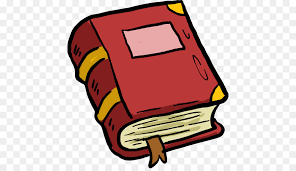    Türkçe    Matematik     Müzik     Hayat Bilgisi       Not: Her şekil 5 öğrenciyi temsil etmektedirAşağıdaki soruları yukarıdaki Şekil Grafiğinden yararlanarak çözelim. 1-Grafiğe göre en çok öğrenci tarafından seçilen ders hangisidir?2-Grafiğe göre en az öğrenci tarafından seçilen ders hangisidir?3-Matematik dersini seçen öğrenci sayısını bulalım.Pazartesi 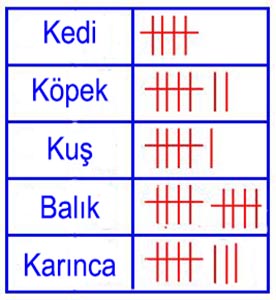 Salı Çarşamba Perşembe Cuma Pazartesi             17   Salı             16Çarşamba             13Perşembe             15Cuma             18Satılan Ürünler      Ürün Sayısı  Ayakkabı 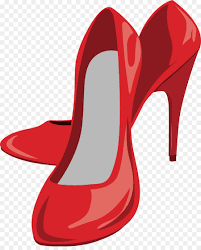 Çanta 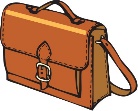 Elbise 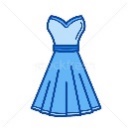 Pantolon 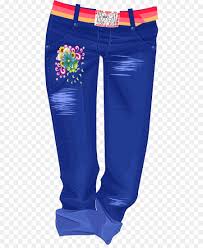 Şapka 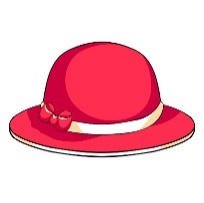 